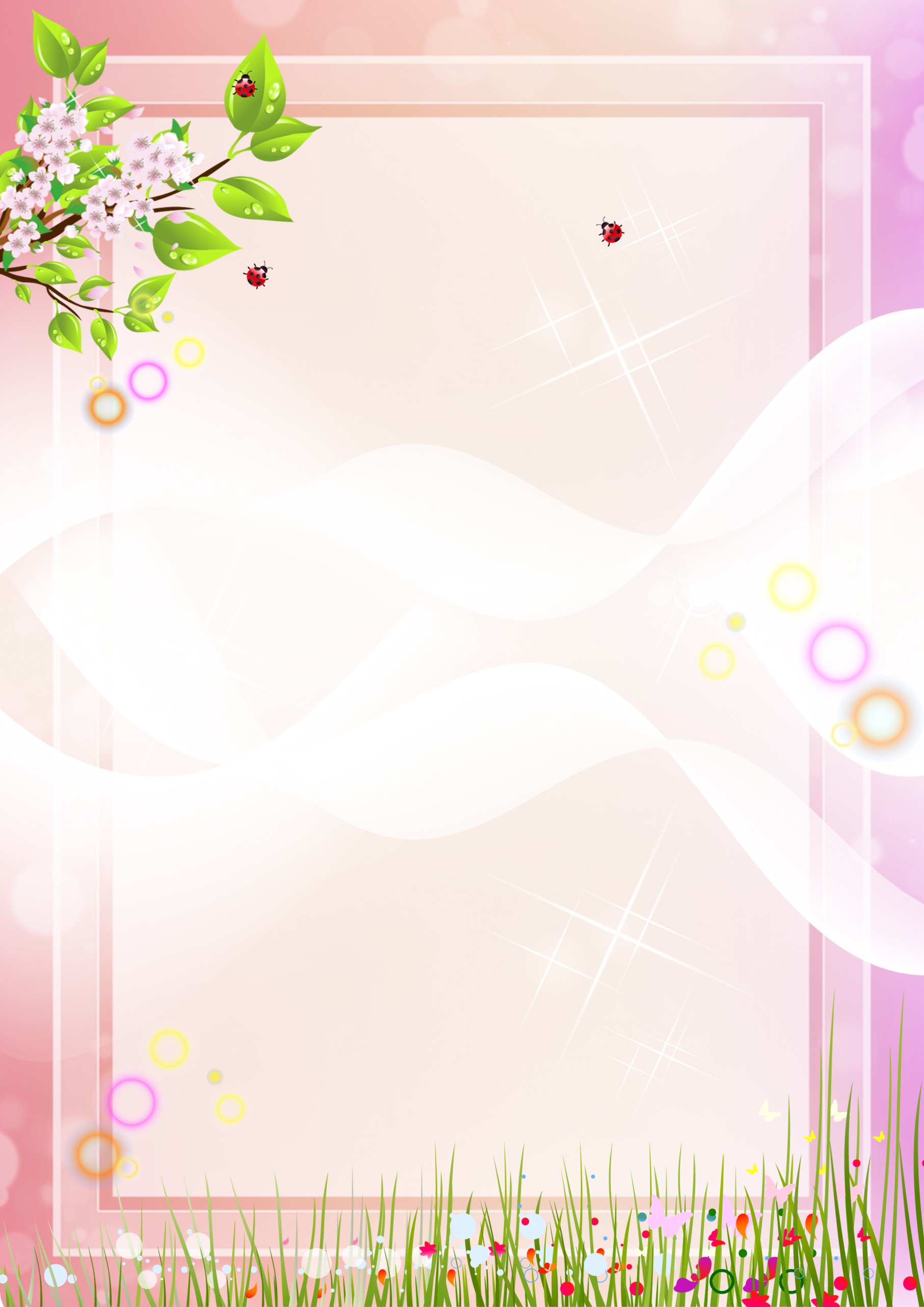 Сценарно-режиссерская постановкафизкультурно-спортивного развлечениядля детей старшего дошкольного возраста.Сценарно-режиссерская постановкафизкультурно-спортивного развлечения«Встречаем весну»Тема: «Встречаем весну»Идея: «Пришла весна свет тепло принесла, весну встречаем в игры разные играем»Аудитория: старшие группыФорма проведения: спортивные состязанияМузыкальное оформление:1.русская музыкальная композиция «Весну встречаем»2. танцевальная музыка в стиле «Кантри»3. песня «Весна»4. музыкальное сопровождение состязанийСветовое оформление: естественное освещение залаТехническое оформление: - магнитофон -1 шт.- фотоаппарат-1 шт.Оборудование:Обручи- 4 шт.«Лужи» -8шт.«Снежки» из ваты-  30шт.Канат -1 шт.Мяч -2 шт.Снеговики из геометрических фигур -2шт.Детали солнышка-2 шт.Сценарный планЭкспозиция: Звучит русская народная песня «Весну встречаем».Завязка: Воспитатель читает стих о весне.Развитие действий: 1.Дети друг за другом идут по залу змейкой , останавливаются возле стульев с одной и другой стороны.2. Ведущая объявляет о состязаниях 2-х команд «Зимы» и «Весны» и предлагает поприветствовать командам друг друга.3. Разминка . Дети выполняют упражнения по показу воспитателя.4. Состязание «Пройди по льдинам» (из обруча в обруч)5. Состязание «Обойди лужи»6. Эстафета с мячом «Ручеек»7. Отгадывание спортивных загадок.8.   Игра «Нос – ухо – нос».9. Эстафета «Собери снеговика»  10. Эстафета «Кто быстрее выложит солнышко»Кульминация : Ведущий предлагает проводить зиму веселой Игрой-забавой «Снежный бой».Развязка: Ведущий объявляет итоги соревнования, дети получают вкусные призы.Финал: Дети исполняют песню «Кап-кап-кап, капают сосульки».СодержаниеКоманды входят в зал и двигаются змейкой по залу под музыку (муз. «Зиму звали»). Строятся в колонну на свои места.     Ведущая: Здравствуйте ребята. Сегодня мы с вами собрались здесь, чтобы играми и весельем встретить весну и проводить зиму. И сегодня соревнуются две команды: «Весна» и «Зима». Капитаны представляйте свои команды.Каждый капитан говорит «команда», а все ребята дружно «Весна» или «Зима».     Ведущая: Первое задание для команд. Чтобы хорошо соревноваться                                                                          Надо нам как следует размяться.Разминка чемпионов.    Танец «Зарядка» (дети стоят врассыпную). После разминки дается команда «Раз, два, три - на места беги».     Ведущая: Молодцы. Хорошо размялись. А теперь начнем наши соревнования. За каждую победу команде будет даваться одно очко, а в конце очки будут подсчитаны и объявлен победитель.Первая эстафета с обручами. 2. «Пройди по льдинам» на перегонки дети выполняют упражнение из обруча в обруч.    3. Состязание «Обойди лужи»  4. Эстафета с мячом «Ручеек». Дети передают мяч друг другу над головой, затем обратно между ног. Ведущая: Молодцы.  Теперь можно и отдохнуть, поотгадывать загадки. А загадки у нас будут спортивными.5.Этот конь не ест овса.                               Есть ребята у меня Вместо ног – два колеса.                           Два серебряных коняСядь верхом и мчишь на нем,                  Езжу сразу на обоихТолько лучше правь рулем.                      Что за кони у меня? (Велосипед)                                                (Коньки)Бьют его рукой и палкой,Никому его не жалко.А за что беднягу бьют?А за то, что он надут.  (Мяч)              Мы – проворные сестрицы,             Быстро бегать мастерицы,              В дождь – лежим,             В – снег бежим,             Уж такой у нас режим. (Лыжи)  Ведущая: Вы ребята молодцы. Отгадали все загадки. И предлагаю поиграть в игру на внимание.6.Игра «Нос – ухо – нос». Если ведущий говорит нос – все берутся за нос, если ухо – за ухо. Ведущий начинает путать: говорит нос – берется за ухо и наоборот.Ведущая:  Ну вот и отдохнули. Можно соревноваться дальше.7.Эстафета «Собери снеговика» (сложить фигуру снеговика из разных частей: туловище – 3 круга, руки, ноги, ведро, метла, пуговицы)8.Эстафета «Сложи солнышко» (сложить солнышко из частей: круг, много лучиков, глаза, рот).Ведущая: А теперь все ребята садятся, и соревноваться у нас будут капитаны.   9. Игра «Кто быстрее смотает веревочку». К длинной веревке с двух сторон привязаны две палочки. На середине веревки – яркая отметка. Кто быстрее намотает свою часть веревки на палку. Ведущая: Победил капитан команды ….Предлагаю проводить зиму игрой в снежки.Игра «Снежный бой». Одна команда располагается с одной стороны зала, другая команда – с другой. Зал разделен пополам двумя гимнастическими скамейками. Каждому игроку двух команд дается снежок. По команде игроки начинают перебрасывать снежки на сторону соперника. И так до команды «Закончили».  Потом производится подсчет снежков. У какой команды снежков на стороне меньше, та команда и победила.  Игра проходит 2 раза.        Ведущая:И пришла пора подвести итоги нашего спортивного праздника. И конечно  на нашем празднике сегодня победила дружба. И обе команды получают вкусные призы.